План мероприятий по организации питания обучающихся ЦЕЛЬ: 1. Создание условий, способствующих укреплению здоровья, формированию навыков правильного питания, поиск новых форм обслуживания детей. Основные задачи по организации питания: 1. Создание благоприятных условий для организации рационального питания обучающихся с привлечением средств родителей (законных представителей); 2. Укрепление и модернизация материальной базы помещений пищеблока школы; 3. Повышение культуры питания; 4. Обеспечение санитарно-гигиенической безопасности питания; 5. Проведение систематической разъяснительной работы среди родителей (законных представителей) и обучающихся о необходимости горячего питания.Организационно-аналитическая работа, информационное обеспечение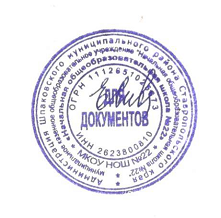 Утверждаю:Вр.и.о. директора МКОУ НОШ № 22Е.И. Сивальнева28.08.2020 г.№п/пОсновные мероприятияСрокиСрокиИсполнителиИсполнителиИсполнители1Назначение ответственных за   организацию горячего питаниядо 01. 09.до 01. 09.Директор школы Директор школы Директор школы 2Проведение мониторинга по охвату    питания обучающихся.    ЕжемесячноЕжемесячноПредставитель родительскогоКомитета,директор школыПредставитель родительскогоКомитета,директор школыПредставитель родительскогоКомитета,директор школы3Организационное совещание — порядок    приема обучающимися завтраков; график дежурств; обязанности дежурного учителя.   оформление льготного питания     СентябрьСентябрьДиректор школы, ответственный по питаниюДиректор школы, ответственный по питаниюДиректор школы, ответственный по питанию4Совещание при директоре школы«Организация питания обучающихся школы»  по вопросам:  - охват обучающихся горячим питанием  - соблюдение санитарно - гигиенических   требований   - профилактика инфекционных заболеваний.   НоябрьЯнварьАпрельИюнь НоябрьЯнварьАпрельИюнь Директор школыДиректор школыДиректор школы5Организация работы школьной  комиссии по питанию (обучающиеся,  года  педагоги, родители).   В течение  В течение  Комиссия по питаниюСовет школыКомиссия по питаниюСовет школыКомиссия по питаниюСовет школы6Осуществление ежедневного контроля за работой столовой администрацией  школы, проведение целевых тематических   проверок.В течение года В течение года АдминистрацияДежурный учительАдминистрацияДежурный учительАдминистрацияДежурный учитель7Оформление стендов: «Информация по  питанию», «Поговорим о правильном    питании»    Сентябрь - декабрьСентябрь - декабрьОтветственный попитаниюОтветственный попитаниюОтветственный попитаниюМетодическое обеспечениеМетодическое обеспечениеМетодическое обеспечениеМетодическое обеспечениеМетодическое обеспечениеМетодическое обеспечениеМетодическое обеспечение№п/пОсновные мероприятияСрокиСрокиИсполнителиИсполнителиИсполнители1Организация консультаций для классных руководителей 1-4 классов: - Культура поведения обучающихся во время приема пищи, соблюдение санитарно-гигиенических требований»; - Организация горячего питания - залог сохранения здоровья».В течениегодаВ течениегодаКлассные руководителиКлассные руководителиКлассные руководители2Обобщение и распространение  положительного опыта по вопросам  организации и развития школьного   питания, внедрению новых форм   обслуживания обучающихсяВ течение  года В течение  года Комиссия по питаниюКомиссия по питаниюКомиссия по питаниюОрганизация работы по улучшению материально-техническойбазы столовой, расширению сферы услуг для обучающихся и ихродителейОрганизация работы по улучшению материально-техническойбазы столовой, расширению сферы услуг для обучающихся и ихродителейОрганизация работы по улучшению материально-техническойбазы столовой, расширению сферы услуг для обучающихся и ихродителейОрганизация работы по улучшению материально-техническойбазы столовой, расширению сферы услуг для обучающихся и ихродителейОрганизация работы по улучшению материально-техническойбазы столовой, расширению сферы услуг для обучающихся и ихродителейОрганизация работы по улучшению материально-техническойбазы столовой, расширению сферы услуг для обучающихся и ихродителейОрганизация работы по улучшению материально-техническойбазы столовой, расширению сферы услуг для обучающихся и ихродителей№п/пОсновные мероприятияСрокиСрокиИсполнителиИсполнителиИсполнители1Эстетическое оформление столовой  В течение  годаВ течение  годаповарповарповар2Ремонт и техническое обслуживание оборудования  В течениегодаВ течениегодаРабочий по текущему ремонтуРабочий по текущему ремонтуРабочий по текущему ремонту4.  Работа по воспитанию культуры питания,пропаганде здорового образа жизни среди обучающихся4.  Работа по воспитанию культуры питания,пропаганде здорового образа жизни среди обучающихся4.  Работа по воспитанию культуры питания,пропаганде здорового образа жизни среди обучающихся4.  Работа по воспитанию культуры питания,пропаганде здорового образа жизни среди обучающихся4.  Работа по воспитанию культуры питания,пропаганде здорового образа жизни среди обучающихся4.  Работа по воспитанию культуры питания,пропаганде здорового образа жизни среди обучающихся4.  Работа по воспитанию культуры питания,пропаганде здорового образа жизни среди обучающихся№п/п	Основные мероприятия	Основные мероприятияСрокиСрокиИсполнителиИсполнители1 Проведение классных часов по темам:  - «Режим дня и его значение».  - «Культура приема пищи».- «Острые кишечные заболевания и их   профилактика».    -«Чтоб здоровым стать ты мог, пей скорей  фруктовый сок»  -«Что мы едим»- «Вредные продукты».  Проведение классных часов по темам:  - «Режим дня и его значение».  - «Культура приема пищи».- «Острые кишечные заболевания и их   профилактика».    -«Чтоб здоровым стать ты мог, пей скорей  фруктовый сок»  -«Что мы едим»- «Вредные продукты». СентябрьОктябрь ЯнварьФевральМартАпрельСентябрьОктябрь ЯнварьФевральМартАпрельКлассные руководителиКлассные руководители2Конкурс газет среди обучающихся 2-4 кл.    «О вкусной и здоровой пище»    Конкурс газет среди обучающихся 2-4 кл.    «О вкусной и здоровой пище»    НоябрьНоябрьКлассные руководителиКлассные руководители3Анкетирование обучающихся:    - Школьное питание: качество и разнообразие обедов  Анкетирование обучающихся:    - Школьное питание: качество и разнообразие обедов  Декабрь Апрель Декабрь Апрель Классные руководителиКлассные руководители4Конкурс фотографий и рецептов «Любимое блюдо нашей семьи»    (1-4  классы)Конкурс фотографий и рецептов «Любимое блюдо нашей семьи»    (1-4  классы)апрель   апрель   Классные руководителиКлассные руководители5Воспитание культуры питания и  здорового образа жизни средствами    учебных предметов: окружающий мир, физическая культура, русский язык   (1-4 классы)  Воспитание культуры питания и  здорового образа жизни средствами    учебных предметов: окружающий мир, физическая культура, русский язык   (1-4 классы)  В течение годаВ течение годаКлассные руководителиКлассные руководители6Анкетирование родителей «Ваши   предложения по развитию школьного   питания»Анкетирование родителей «Ваши   предложения по развитию школьного   питания»МайМайСовет школыСовет школы5.  Работа по воспитанию культуры питания, пропаганде здорового образа жизни среди родителей обучающихся5.  Работа по воспитанию культуры питания, пропаганде здорового образа жизни среди родителей обучающихся5.  Работа по воспитанию культуры питания, пропаганде здорового образа жизни среди родителей обучающихся5.  Работа по воспитанию культуры питания, пропаганде здорового образа жизни среди родителей обучающихся5.  Работа по воспитанию культуры питания, пропаганде здорового образа жизни среди родителей обучающихся5.  Работа по воспитанию культуры питания, пропаганде здорового образа жизни среди родителей обучающихся5.  Работа по воспитанию культуры питания, пропаганде здорового образа жизни среди родителей обучающихся№п/пОсновные мероприятияОсновные мероприятияСрокиСрокиСрокиИсполнители1Проведение родительских собраний по    темам:  - Совместная работа семьи и школы по  формированию здорового образа жизни   дома. Питание обучающихся.   - Профилактика желудочно-кишечных   заболеваний, инфекционных, простудных   заболеваний.   - Итоги медицинских осмотров  обучающихся.   Проведение родительских собраний по    темам:  - Совместная работа семьи и школы по  формированию здорового образа жизни   дома. Питание обучающихся.   - Профилактика желудочно-кишечных   заболеваний, инфекционных, простудных   заболеваний.   - Итоги медицинских осмотров  обучающихся.   СентябрьОктябрьМайСентябрьОктябрьМайСентябрьОктябрьМайКлассные руководители, директор школы2Родительский лекторий «Здоровье    вашей семьи»Родительский лекторий «Здоровье    вашей семьи»ФевральФевральФевральДиректор школы3Встреча врача с родителями    - «Личная гигиена ребенка»    Встреча врача с родителями    - «Личная гигиена ребенка»    ОктябрьОктябрьОктябрьКлассные руководители4Анкетирование родителей «Ваши  предложения на новый учебный год по   развитию школьного питания»  Анкетирование родителей «Ваши  предложения на новый учебный год по   развитию школьного питания»  Сентябрь,  декабрь,март, апрельСентябрь,  декабрь,март, апрельСентябрь,  декабрь,март, апрельКлассные руководители 6.  Ожидаемые результаты реализации Программы1.Пакет документов по организации школьного питания.2. Обеспечение  детей  и  подростков  питанием,  соответствующим возрастным  физиологическим  потребностям  в  пищевых  веществах  и энергии, принципам рационального и сбалансированного питания.3.  Обеспечение доступности школьного питания.4. Гарантированное качество и безопасность питания и пищевых продуктов, используемых в питании.5. Предупреждение  (профилактика)  среди  детей  и  подростков инфекционных  и  неинфекционных  заболеваний,  связанных  с  фактором питания.6. Приведение  материально-технической  базы  школьной  столовой в  соответствие с современными разработками и технологиями.7.  Пропаганда принципов здорового и полноценного питания.8. Организация образовательно-разъяснительной работы по вопросам здорового питания.9. Совершенствование системы финансирования школьного питания; оптимизация затрат, включая бюджетные дотации.10.Улучшение здоровья школьников благодаря повышению качества школьного питания.6.  Ожидаемые результаты реализации Программы1.Пакет документов по организации школьного питания.2. Обеспечение  детей  и  подростков  питанием,  соответствующим возрастным  физиологическим  потребностям  в  пищевых  веществах  и энергии, принципам рационального и сбалансированного питания.3.  Обеспечение доступности школьного питания.4. Гарантированное качество и безопасность питания и пищевых продуктов, используемых в питании.5. Предупреждение  (профилактика)  среди  детей  и  подростков инфекционных  и  неинфекционных  заболеваний,  связанных  с  фактором питания.6. Приведение  материально-технической  базы  школьной  столовой в  соответствие с современными разработками и технологиями.7.  Пропаганда принципов здорового и полноценного питания.8. Организация образовательно-разъяснительной работы по вопросам здорового питания.9. Совершенствование системы финансирования школьного питания; оптимизация затрат, включая бюджетные дотации.10.Улучшение здоровья школьников благодаря повышению качества школьного питания.6.  Ожидаемые результаты реализации Программы1.Пакет документов по организации школьного питания.2. Обеспечение  детей  и  подростков  питанием,  соответствующим возрастным  физиологическим  потребностям  в  пищевых  веществах  и энергии, принципам рационального и сбалансированного питания.3.  Обеспечение доступности школьного питания.4. Гарантированное качество и безопасность питания и пищевых продуктов, используемых в питании.5. Предупреждение  (профилактика)  среди  детей  и  подростков инфекционных  и  неинфекционных  заболеваний,  связанных  с  фактором питания.6. Приведение  материально-технической  базы  школьной  столовой в  соответствие с современными разработками и технологиями.7.  Пропаганда принципов здорового и полноценного питания.8. Организация образовательно-разъяснительной работы по вопросам здорового питания.9. Совершенствование системы финансирования школьного питания; оптимизация затрат, включая бюджетные дотации.10.Улучшение здоровья школьников благодаря повышению качества школьного питания.6.  Ожидаемые результаты реализации Программы1.Пакет документов по организации школьного питания.2. Обеспечение  детей  и  подростков  питанием,  соответствующим возрастным  физиологическим  потребностям  в  пищевых  веществах  и энергии, принципам рационального и сбалансированного питания.3.  Обеспечение доступности школьного питания.4. Гарантированное качество и безопасность питания и пищевых продуктов, используемых в питании.5. Предупреждение  (профилактика)  среди  детей  и  подростков инфекционных  и  неинфекционных  заболеваний,  связанных  с  фактором питания.6. Приведение  материально-технической  базы  школьной  столовой в  соответствие с современными разработками и технологиями.7.  Пропаганда принципов здорового и полноценного питания.8. Организация образовательно-разъяснительной работы по вопросам здорового питания.9. Совершенствование системы финансирования школьного питания; оптимизация затрат, включая бюджетные дотации.10.Улучшение здоровья школьников благодаря повышению качества школьного питания.6.  Ожидаемые результаты реализации Программы1.Пакет документов по организации школьного питания.2. Обеспечение  детей  и  подростков  питанием,  соответствующим возрастным  физиологическим  потребностям  в  пищевых  веществах  и энергии, принципам рационального и сбалансированного питания.3.  Обеспечение доступности школьного питания.4. Гарантированное качество и безопасность питания и пищевых продуктов, используемых в питании.5. Предупреждение  (профилактика)  среди  детей  и  подростков инфекционных  и  неинфекционных  заболеваний,  связанных  с  фактором питания.6. Приведение  материально-технической  базы  школьной  столовой в  соответствие с современными разработками и технологиями.7.  Пропаганда принципов здорового и полноценного питания.8. Организация образовательно-разъяснительной работы по вопросам здорового питания.9. Совершенствование системы финансирования школьного питания; оптимизация затрат, включая бюджетные дотации.10.Улучшение здоровья школьников благодаря повышению качества школьного питания.6.  Ожидаемые результаты реализации Программы1.Пакет документов по организации школьного питания.2. Обеспечение  детей  и  подростков  питанием,  соответствующим возрастным  физиологическим  потребностям  в  пищевых  веществах  и энергии, принципам рационального и сбалансированного питания.3.  Обеспечение доступности школьного питания.4. Гарантированное качество и безопасность питания и пищевых продуктов, используемых в питании.5. Предупреждение  (профилактика)  среди  детей  и  подростков инфекционных  и  неинфекционных  заболеваний,  связанных  с  фактором питания.6. Приведение  материально-технической  базы  школьной  столовой в  соответствие с современными разработками и технологиями.7.  Пропаганда принципов здорового и полноценного питания.8. Организация образовательно-разъяснительной работы по вопросам здорового питания.9. Совершенствование системы финансирования школьного питания; оптимизация затрат, включая бюджетные дотации.10.Улучшение здоровья школьников благодаря повышению качества школьного питания.6.  Ожидаемые результаты реализации Программы1.Пакет документов по организации школьного питания.2. Обеспечение  детей  и  подростков  питанием,  соответствующим возрастным  физиологическим  потребностям  в  пищевых  веществах  и энергии, принципам рационального и сбалансированного питания.3.  Обеспечение доступности школьного питания.4. Гарантированное качество и безопасность питания и пищевых продуктов, используемых в питании.5. Предупреждение  (профилактика)  среди  детей  и  подростков инфекционных  и  неинфекционных  заболеваний,  связанных  с  фактором питания.6. Приведение  материально-технической  базы  школьной  столовой в  соответствие с современными разработками и технологиями.7.  Пропаганда принципов здорового и полноценного питания.8. Организация образовательно-разъяснительной работы по вопросам здорового питания.9. Совершенствование системы финансирования школьного питания; оптимизация затрат, включая бюджетные дотации.10.Улучшение здоровья школьников благодаря повышению качества школьного питания.